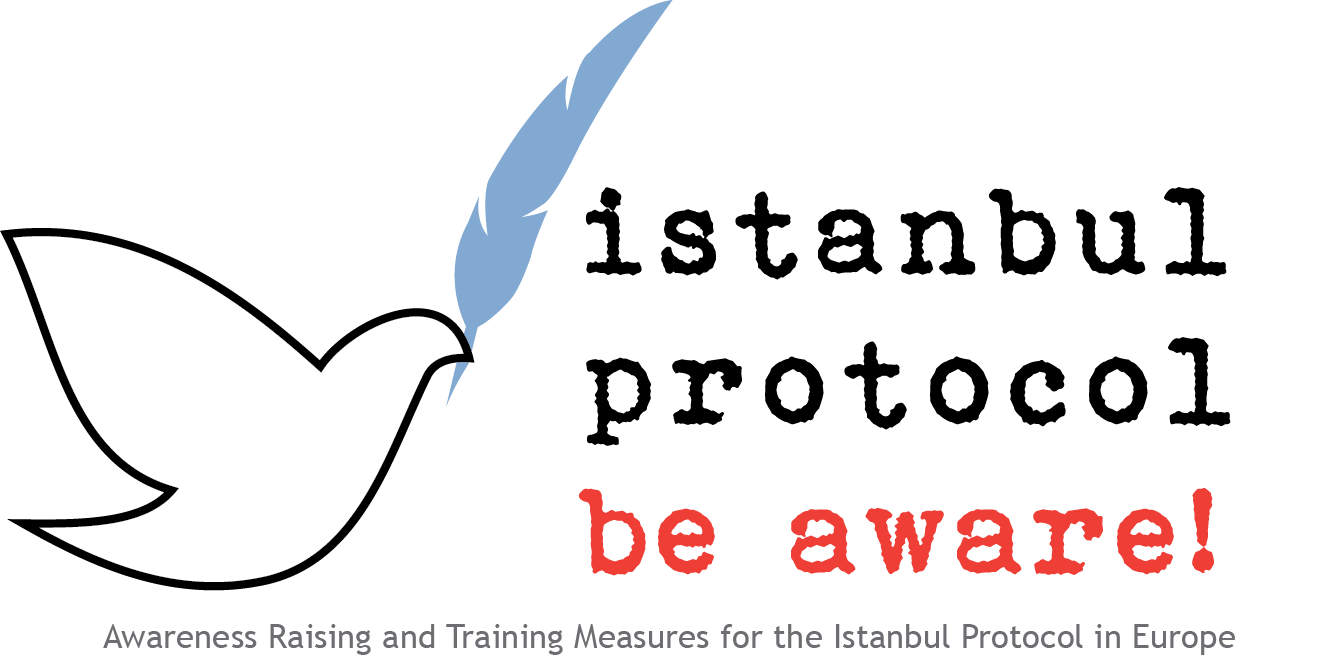 Ο ρόλος των Δικηγόρων στην πρόληψη των Βασανιστηρίων και της Κακής Μεταχείρισης[σελίδα σκοπίμως αφημένη κενή]Για το έργο αυτό έχει δοθεί άδεια από τηνCreative Commons Attribution-NonCommercial-NoDerivs 3.0 Unported License.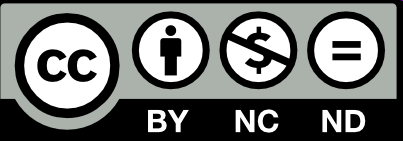 Αυτό το πρόγραμμα έχει χρηματοδοτηθεί με την υποστήριξη της Ευρωπαϊκής Επιτροπής. Η ανακοίνωση αυτή αντανακλά μόνο τις απόψεις του συντάκτη (ες), και η Επιτροπή δεν μπορεί να θεωρηθεί υπεύθυνη για οποιαδήποτε ενδεχόμενη χρήση των πληροφοριών που περιέχονται σε αυτήν. 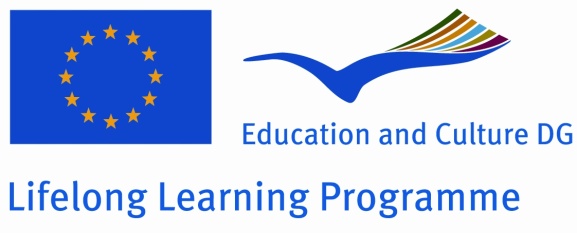 [σελίδα σκοπίμως αφημένη κενή]ΠΙΝΑΚΑΣ ΠΕΡΙΕΧΟΜΕΝΩΝ1.	Εισαγωγή	Error! Bookmark not defined.2.	Νομικό Πλαίσιο	Error! Bookmark not defined.3.	Εκπροσώπηση των Κρατουμένων	Error! Bookmark not defined.4.	Δικαίωμα στην θεραπεία και την αποκατάσταση	Error! Bookmark not defined.5.	Τεκμηρίωση και Έρευνα	Error! Bookmark not defined.6.	Προληπτική Παρακολούθηση	Error! Bookmark not defined.7.	Υπεράσπιση και Χάραξη πολιτικής	Error! Bookmark not defined.8.	Ενίσχυση Ικανοτήτων	Error! Bookmark not defined.9.	Ο ρόλος του δικαστικού αγώνα	Error! Bookmark not defined.10.	Επίλογος	Error! Bookmark not defined.11.	Βιβλιογραφία	Error! Bookmark not defined.ΕισαγωγήΤο Πρωτόκολλο της Κωνσταντινούπολης τονίζει τη σημασία της καταγραφής και διερεύνησης περιπτώσεων βασανιστηρίων και κακής μεταχείρισης σε δικαστικές διαδικασίες καθώς επίσης και αξιώσεων για θεραπεία και αποκατάσταση, ή αιτήσεων ασύλου. Η παρακάτω ενότητα παρέχει πληροφορίες σχετικά με το ρόλο των δικηγόρων σχετικά με το θέμα. Με την πείρα τους από το εθνικό νομικό πλαίσιο σε συνδυασμό με την άμεση και προνομιακή πρόσβαση στους πελάτες τους, οι δικηγόροι διαδραματίζουν ένα θεμελιώδη ρόλο στον τομέα της συμμόρφωσης με το κράτος δικαίου, και, όπως αναλύεται σε όλο το επόμενο κεφάλαιο, στην απαγόρευση και την πρόληψη των βασανιστηρίων και της κακής μεταχείρισης.Στο κεφάλαιο θα αναλύσουμε τις λειτουργίες των δικηγόρων σε σχέση με την θέσπιση και εφαρμογή του εθνικού νομικού πλαισίου, την εκπροσώπηση των κρατουμένων και των επιζώντων βασανιστηρίων, την έρευνα και την τεκμηρίωση των υποθέσεων βασανιστηρίων και κακής μεταχείρισης, την προληπτική παρακολούθηση των χώρων κράτησης, την υπεράσπιση και την χάραξη πολιτικής, καθώς και την ενίσχυση των ικανοτήτων και της ασκήσεως της προσφυγής.Ο κεντρικός ρόλος των νομικών επαγγελμάτων στην προώθηση και προστασία των ανθρωπίνων δικαιωμάτων, και κυρίως στην απαγόρευση των βασανιστηρίων και της κακής μεταχείρισης, έχει επισημανθεί από πολλές συνθήκες, μη δεσμευτικές νομικές πράξεις και την νομολογία.Η προνομιακή πρόσβαση στους κρατουμένους μπορεί να συμβάλει στην πρόληψη των βασανιστηρίων και της κακής μεταχείρισης, ειδικά στις στιγμές αμέσως μετά τη σύλληψη, κατά τις οποίες οι κρατούμενοι βρίσκονται σε μεγαλύτερο κίνδυνο κακοποίησης. Συναφώς, οι δικηγόροι θα πρέπει όχι μόνον υπερασπίζονται τους πελάτες τους σχετικά με τις ποινικές διώξεις εις βάρος τους, αλλά και να τους εκπροσωπούν στις περιπτώσεις που είναι θύματα βασανιστηρίων και της κακής μεταχείρισης.Η μοναδική τεχνογνωσία των δικηγόρων τους δίνει τη δυνατότητα, πέρα από τον προφανή ρόλο στη δημιουργία και τη λειτουργία αποτελεσματικού νομικού πλαισίου, να έχουν σημαντικό αντίκτυπο στο κοινωνικό και πολιτικό τομέα, π.χ. μέσω δραστηριοτήτων υποστήριξης σε κυβερνητικούς αξιωματούχους, ή όταν η δράση τους συντονιστεί και να ενισχυθεί από μια ισχυρή σύνδεση με παράγοντες της κοινωνίας των πολιτών. Στη συνέχεια, θα απεικονίσουμε τους διαφορετικούς ρόλους που μπορούν να λάβουν για την καταπολέμηση των βασανιστηρίων και της κακής μεταχείρισης.Νομικό Πλαίσιο Βλ: “Πρωτόκολλο της Κωνσταντινούπολης, Κεφάλαιο III.” Βλ. επίσης: “Ο ρόλος των δικηγόρων στην πρόληψη των βασανιστηρίων, ΑΡΤ, 2008”Η εμφάνιση των βασανιστηρίων και της κακής μεταχείρισης μπορεί πρώτα να προληφθεί με ένα ισχυρό εγχώριο νομικό πλαίσιο, εφαρμόζοντας τις διεθνείς συνθήκες Ανθρωπίνων Δικαιωμάτων που η χώρα έχει επικυρώσει. Οι δικηγόροι μπορούν να συμβάλουν σημαντικά στη σύνταξη νόμων και κανονισμών και να συμπληρώσουν τις προτάσεις των Κυβερνήσεων με ουσιαστικές υποδείξεις  που προέρχονται από την εκπαίδευση και επαγγελματική τους πείρα. Οι νομικοί επαγγελματίες μπορούν επίσης να ενεργούν ως σύμβουλοι στο πλαίσιο της διαδικασίας εφαρμογής των διατάξεων και διασφαλίσεων κατά των βασανιστηρίων και της κακής μεταχείρισης.Η ενσωμάτωση του εγκλήματος των βασανιστηρίων στην εθνική νομοθεσία σε συνδυασμό με κατάλληλες κυρώσεις, μια υποχρέωση που απορρέει από το άρθρο 4 της Σύμβασης των Ηνωμένων Εθνών κατά των Βασανιστηρίων (UNCAT), είναι ένα θεμελιώδες βήμα προς την ποινικοποίηση των βασανιστηρίων για το οποίο οι δικηγόροι θα πρέπει να επιμείνουν. Όταν μια τέτοια διαδικασία ξεκινά, οι δικηγόροι θα πρέπει τότε να διασφαλίσουν ότι ο ορισμός των βασανιστηρίων είναι σύμφωνος με το άρθρο 1 της Σύμβασης του ΟΗΕ κατά των Βασανιστηρίων, συμβουλεύοντας το όργανο σύνταξης του σχεδίου ή σχολιάζοντας το σχέδιο κατά τη διαδικασία αξιολόγησης. Οι δικηγόροι μπορούν να διεξάγουν συγκριτικές αναλύσεις των διεθνών και περιφερειακών προτύπων άλλων περιοχών του κόσμου (π.χ. Ευρωπαϊκή Σύμβαση για τα Δικαιώματα του Ανθρώπου (ΕΣΔΑ), Αφρικανικό Χάρτη των Δικαιωμάτων του Ανθρώπου και των Λαών (ACHPR) ή την Αμερικανική Σύμβαση Δικαιωμάτων του Ανθρώπου (ACHR)) και να βοηθήσει στη βελτίωση του περιεχομένου και της ποιότητας των εθνικών διατάξεων.Αναφορικά με ένα πλήρες και ορθώς λειτουργικό νομικό πλαίσιο, οι δικηγόροι θα πρέπει επίσης να παρατηρούν πάντα εάν βασικές κοινές αρχές στον τομέα της πρόληψης των βασανιστηρίων, όπως είναι οι αρχές της οικουμενικής δικαιοδοσίας και της μη επαναπροώθησης, υπάρχουν και γίνονται σεβαστές, και αλλιώς να υποστηρίξουν την εισαγωγή τους στην εγχώρια νομοθεσία (βλ. παράγραφο 7 του παρόντος κεφαλαίου για περισσότερες λεπτομέρειες σχετικά με αυτό το ζήτημα).Βλ. επίσης: “Preventing Torture – An Operational Guide for National Human Rights Institutions”; 2010; OHCHR, APT, APFΒλ. Περισσότερα πάνω στις υποχρεώσεις που απορρέουν από την Σύμβαση του ΟΗΕ κατά των Βασανιστηρίων στο κεφάλαιο 3 της παρούσας σειράςΕκπροσώπηση των ΚρατουμένωνΔικονομικές εγγυήσεις, π.χ. το δικαίωμα σε δίκαιη δίκη και το δικαίωμα στην προστασία των κρατουμένων από τη στιγμή της σύλληψής τους περιέχονται σε αρκετές διεθνείς πράξεις. Αυτές οι εγγυήσεις αποτελούν, μαζί με την εθνική νομοθεσία, τη βάση για τους δικηγόρους στο έργο της εκπροσώπησης των κρατουμένων. Μεταξύ άλλων, το άρθρο 14 του Διεθνούς Συμφώνου για τα Ατομικά και Πολιτικά Δικαιώματα (ICCPR) εγγυάται και προστατεύει το δικαίωμα στη δικαιοσύνη και σε δίκαιη δίκη. Παρόμοια δικαιώματα περιλαμβάνονται στις Βασικές Αρχές σχετικά με το Ρόλο των Δικηγόρων, στους Ευρωπαϊκούς Σωφρονιστικούς Κανόνες (άρθρο 23), και στα τυποποιημένους στοιχειώδεις κανόνες για τη μεταχείριση των κρατουμένων (άρθρο 93), καθώς και σε περιφερειακές συμβάσεις, όπως η ΕΣΔΑ (άρθρο 6), η Αμερικανική Σύμβαση Δικαιωμάτων του Ανθρώπου(άρθρο 8) και ο Αφρικανικός Χάρτης των Δικαιωμάτων του Ανθρώπου και των Λαών (άρθρο 7)Οι διεθνείς, περιφερειακές και εθνικές υποχρεώσεις στην κατοχύρωση του δικαιώματος πρόσβασης στη δικαιοσύνη και σε δίκαιη δίκη ορίζουν μια σειρά από βασικές αρχές για τη μείωση του επιπολασμού των βασανιστηρίων και της κακής μεταχείρισης, όπως το δικαίωμα της μη αυτοενοχοποίησης, η απαγόρευση στη χρήση καταναγκαστικής ομολογίας σε δίκες, ή το δικαίωμα αυτοπρόσωπης υπεράσπισης ή υπεράσπισης μέσω νομικής βοήθειας.Από την πρώτη κιόλας στιγμή της στέρησης της ελευθερίας, οι κρατούμενοι είναι ιδιαίτερα επιρρεπείς σε παραβιάσεις των θεμελιωδών δικαιωμάτων τους και την εγγενή αξιοπρέπειά τους, γεγονός που οι δικηγόροι θα πρέπει πάντα να έχουμε κατά νου και να ενταχθούν στις προσπάθειές τους για την πρόληψη των βασανιστηρίων και της κακής μεταχείρισης σε όλα τα στάδια της κράτησης. Οι προδικαστικώς κρατούμενοι κινδυνεύουν ιδιαίτερα να  κακοποιηθούν λόγω  της υψηλότερης επικράτησης των βασανιστηρίων και της καταπίεση κατά το στάδιο της έρευνας της ποινικής διαδικασίας. Πράγματι, μετά τη σύλληψή τους, οι προσωρινά κρατούμενοι είναι εντελώς υπό την εξουσία των σωφρονιστικών αρχών, οι οποίες συχνά θεωρούν τα βασανιστήρια ως τον πιο γρήγορο τρόπο για να λάβουν πληροφορίες ή να αποσπάσουν μια ομολογία.Συναφώς, η πρόσβαση του δικηγόρου στον κρατούμενο πρέπει να χορηγείται αμέσως μετά τη σύλληψη. Η πρόσβαση σε δικηγόρους πρέπει να είναι άμεση, μέσα σε σύντομο χρονικό διάστημα, τακτική και εμπιστευτική. Οι δικηγόροι θα πρέπει να βεβαιωθούν ότι οι κρατούμενοι απολαμβάνουν όλες τις νομικές εγγυήσεις κατά των βασανιστηρίων, ότι έχουν ενημερωθεί για τους λόγους της σύλληψής τους σε γλώσσα που κατανοούν και για τα συγκεκριμένα δικαιώματά τους, συμπεριλαμβανομένου του δικαιώματος πρόσβασης σε δικηγόρο σε όλα τα διαδικαστικά στάδια, σε ανεξάρτητες ιατρικές εξετάσεις ή σε ενημέρωση των συγγενών τους για την κράτηση. Ο αυξημένος κίνδυνος βασανιστηρίων και κακής μεταχείρισης κρατουμένων από την αστυνομία μπορεί να απαιτήσει την υποβολή, από στους δικηγόρους, αίτησης για τη μεταφορά του κρατουμένου από την κράτηση στην αστυνομία σε ένα σωφρονιστικό κατάστημα. Επιπλέον, οι δικηγόροι θα πρέπει να βεβαιώσουν ότι οι πελάτες τους υποβάλλονται σε ιατρική εξέταση από ανεξάρτητο ιατρό και να τους βοηθήσουν, κατά περίπτωση, στην αίτηση για έγγραφο του habeas corpus, δηλαδή τη δυνατότητα να αμφισβητήσουν τη νομιμότητα της κράτησής τους ενώπιον δικαστή (άρθρο 9 (4) ΔΣΑΠΔ).Οι δικηγόροι, μετά την ενημέρωση των πελατών τους σχετικά με τα δικαιώματά τους, θα πρέπει επίσης, όταν έχουν συμβεί οι πράξεις βασανιστηρίων και κακής μεταχείρισης, να τους εξηγήσουν τους υφιστάμενους μηχανισμούς καταγγελιών και να τους καθοδηγήσουν μέσω της υποβολής καταγγελίας.Σε περίπτωση απουσίας ενός αποτελεσματικού μηχανισμού καταγγελιών, οι δικηγόροι θα πρέπει να κινήσουν τη δημιουργία ή τη βελτίωση του υφιστάμενου συστήματος με την κυβέρνηση (βλ. παρακάτω:. 7 Υπεράσπιση και χάραξη πολιτικής). Ομοίως, όταν αυτές οι διαδικαστικές εγγυήσεις δεν υπάρχουν σε ένα κράτος, οι δικηγόροι και οι δικηγορικοί σύλλογοι μπορεί να είναι καθοριστικοί παράγοντες στη υποστήριξη της δημιουργίας τους.Δικαίωμα στην θεραπεία και την αποκατάστασηΗ Σύμβαση κατά των Βασανιστηρίων (UNCAT) απαιτεί από τα συμβαλλόμενα κράτη να βοηθήσουν τα θύματα βασανιστηρίων και να τους χορηγήσουν επαρκή επανόρθωση, συμπεριλαμβανομένης της αποζημίωσης και αποκατάστασης. Αυτά τα δικαιώματα προκύπτουν από τα άρθρα 13 και 14 της UNCAT.Το δικαίωμα υποβολής καταγγελίας στην αρμόδια αρχή καθώς και το δικαίωμα σε μια μεταγενέστερη αμερόληπτη και έγκαιρη έρευνα, καθώς και η προστασία έναντι αντιποίνων, καθορίζονται στο άρθρο 13, ως συμπλήρωμα της υποχρεώσεως για κίνηση ex officio έρευνας σύμφωνα με το άρθρο 12.Το άρθρο 14 περιλαμβάνει το δικαίωμα των θυμάτων βασανιστηρίων ή κακής μεταχείρισης σε επανόρθωση και επαρκή αποζημίωση, καθώς και σε όσο το δυνατόν πληρέστερη αποκατάσταση. Η διάταξη αυτή παρέχει, επίσης, τα δικαιώματα αυτά στους εξαρτώμενους από το θύμα σε περίπτωση θανάτου του, ως αποτέλεσμα μιας τέτοιας πράξης βασανιστηρίων.Οι δικηγόροι αποτελούν τους βασικούς συνομιλητές για τους επιζώντες βασανιστηρίων και κακής μεταχείρισης που αναζητούν δικαιοσύνη και άλλες μορφές επανόρθωσης. Μπορούν να εξηγήσουν τα δικαιώματα που ενσωματώνονται στα ανωτέρω δύο άρθρα σε άτομα που έχουν υποστεί βασανιστήρια και να τους βοηθήσουν σε όλα τα στάδια της υποβολής καταγγελίας και στη διαδικασία της απόκτησης αποκατάστασης, σε διοικητικό επίπεδο, στο πλαίσιο του ποινικού δικαίου, καθώς και μέσω του αστικού δικαίου. Αποκατάσταση μπορεί να χορηγηθεί με διάφορους τρόπους, όπως η σωστή έρευνα της αλήθειας, η επίσημη αναγνώριση της διαπραχθείσης πράξης βασανιστηρίων, καθώς και μια συγγνώμη από τις αρμόδιες αρχές. Επιπλέον, η χρηματική αποζημίωση μπορεί να συμπληρώσει τις άλλες μορφές επανόρθωσης, αλλά οι δικηγόροι θα πρέπει να γνωρίζουν ότι τόσο η Επιτροπή κατά των Βασανιστηρίων και το Παναμερικανικό Δικαστήριο Ανθρωπίνων Δικαιωμάτων επιβεβαίωσαν σαφώς ότι η οικονομική αποκατάσταση δεν είναι επαρκής για το έγκλημα των βασανιστηρίων. Σε μια πιο ευρεία βάση, η επανόρθωση και η αποκατάσταση διαδραματίζουν επίσης έναν σημαντικό ρόλο για την κοινωνία στην οποία τα βασανιστήρια και η κακή μεταχείριση έλαβαν χώρα. Σε περίπτωση εκτεταμένων ή συστηματικών βασανιστηρίων, η αποκατάσταση μπορεί επιπροσθέτως να περιλαμβάνει την τροποποίηση των σχετικών νόμων, την καταπολέμηση της ατιμωρησίας και την εισαγωγή προληπτικών μέτρων. Οι δικηγόροι θα πρέπει να υποστηρίζουν πάντοτε τέτοιες αλλαγές, πέραν του βασικού τους ρόλου στην παροχή βοήθειας σε θύματα βασανιστηρίων στην λήψη επαρκούς αποζημίωσης. Βλ. επίσης: 
“Pretrial Detainees and Torture: Why Pretrial Detainees Face the Greatest Risk”, Open Society Foundations, Ludwig Boltzmann Institute of Human Rights, University of Bristol, 2011 Βλ: “Αρχεία ΟΗΕ, CAT Committee, General Comment No. 3, CAT/C/GC/3, 2012, στην εφαρμογή του Άρθρου 14 της Σύμβασης του ΟΗΕ κατά των βασανιστηρίων” Βλ:
Guridi κατά Ισπανίας, CAT,212/2002, 17 Μαΐου 2005Vargas Areco κατά Παραγουάης, Παναμερικανικό Δικαστήριο Ανθρωπίνων Δικαιωμάτων, 26 Σεπτεμβρίου 2006Τεκμηρίωση και ΈρευναΗ αποτελεσματική διερεύνηση και τεκμηρίωση των βασανιστηρίων και της κακής μεταχείρισης είναι απαραίτητες για την έκθεση και την εξάλειψη των εν λόγω πράξεων, καθώς και για πιθανές αξιώσεις των θυμάτων βασανιστηρίων για αποκατάσταση.Το Πρωτόκολλο της Κωνσταντινούπολης τονίζει ρητά τον κρίσιμο ρόλο των νομικών επαγγελμάτων στην τεκμηρίωση και τη διερεύνηση καταγγελιών για βασανιστήρια και κακή μεταχείριση, λόγω της συχνά αποκλειστικής εγγύτητάς τους με κρατουμένους στα διαδοχικά στάδια της ποινικής διαδικασίας, που τους επιτρέπει  να υποστηρίζουν τις έρευνες των πράξεων των βασανιστηρίων και της κακής μεταχείριση, ή να καταστήσουν δυνατή την έναρξη μελλοντικών εργασιών. Η συλλογή των στοιχείων είναι επίσης απαραίτητη για αξιώσεις αποζημιώσεως τόσο σε εθνικό ή / και διεθνές επίπεδο ενώπιον των δικαστικών ή διοικητικών οργάνων. Δεόντως τεκμηριωμένες καταγγελίες βασανιστηρίων μπορούν επίσης να υποβληθούν ως γράμματα ισχυρισμού, επείγουσες εκκλήσεις και αναφορές σε διεθνή όργανα ελέγχου, όπως ο Ειδικός Εισηγητής του ΟΗΕ για τα βασανιστήρια (UNSRT), ή η Επιτροπή του ΟΗΕ κατά των Βασανιστηρίων.Οι έρευνες βάσει των αποδεικτικών στοιχείων των βασανιστηρίων και της κακής μεταχείρισης που συλλέγονται από τους δικηγόρους θα πρέπει να είναι άμεσες, αμερόληπτες και διεξοδικές. Επιπλέον, όλα τα εμπλεκόμενα μέρη (τα θύματα και οι οικογένειές τους, οι μάρτυρες, δικηγόροι, κ.λπ.) πρέπει να προστατεύονται έναντι ενδεχόμενων αντιποίνων. Ο μέγιστος στόχος  του να μην τεθεί σε κίνδυνο ο κρατούμενος απαιτεί επιπλέον την εμπιστευτικότητα της επικοινωνίας μεταξύ δικηγόρων και κρατουμένων, προκειμένου να τεκμηριωθούν πιθανές καταγγελίες για βασανιστήρια και κακή μεταχείριση. Είναι συνεπώς ζωτικής σημασίας για τους νόμιμους αντιπροσώπους να μπορούν να πραγματοποιήσουν συνεντεύξεις χωρίς την παρουσία δημοσίων υπαλλήλων με τους πελάτες τους. Επίσης, οι ισχυρισμοί θα πρέπει να διαβιβάζονται στην αρμόδια αρχή με τη ρητή συναίνεση του κρατουμένου.Είναι σημαντικό για τους δικηγόρους που εργάζονται με θύματα βασανιστηρίων να γνωρίζουν πώς τεκμηριώνονται ιατρικώς τα βασανιστήρια και πώς εντοπίζονται τα φυσικά και ψυχολογικά ίχνη των βασανιστηρίων και της κακής μεταχείρισης. Με αυτή τη γνώση, οι δικηγόροι είναι σε θέση να τεκμηριώσουν τις περιπτώσεις σε βάθος για επόμενες καταγγελίες και τις έρευνες, και υπό αυτές τις συνθήκες μπορεί ορισμένες βασικές ιατρικές γνώσεις να είναι ιδιαίτερα επωφελείς για τους δικηγόρους.Εν προκειμένω, η στενή συνεργασία και ανταλλαγή γνώσεων μεταξύ των ιατρών και των νομικών επαγγελματιών είναι εξαιρετικά σημαντική για τη διεξαγωγή των συνεντεύξεων με πιθανά θύματα βασανιστηρίων. Ειδικότερα, οι καταγγελίες για λογαριασμό των πελατών τους έχουν ένα πολύ ισχυρότερο θεμέλιο εάν υποστηρίζονται από μία αναφορά όσο το δυνατό ακριβέστερη σχετικά με το είδος των βασανιστηρίων ή της κακής μεταχείρισης που υπέστη το θύμα. Εκτός από τα δικά τους συμπεράσματα, οι δικηγόροι θα πρέπει πάντα να μεριμνούν για την ανεξάρτητη ιατρική εξέταση ενός κρατουμένου που πιθανώς υπέστη βασανιστήρια και να χρησιμοποιούν τις ιατρικές γνώσεις για να ενισχύσουν τη θέση τους στη διαδικασία υποβολής καταγγελίας και στην μετέπειτα δίκη. Αυτοί οι κανόνες αποτελούν θεμελιώδη βήματα για να διασφαλιστεί η ικανότητα των δικηγόρων να εκπληρώσουν τον ουσιαστικό ρόλο τους στην τεκμηρίωση και τη διερεύνηση των ισχυρισμών για βασανιστήρια και κακή μεταχείριση.Προληπτική ΠαρακολούθησηΗ προστασία της αξιοπρέπειας των ιδιαίτερα ευάλωτων ατόμων που στερούνται της ελευθερίας τους, μπορεί να βοηθηθεί μέσω μιας αποτελεσματικής παρακολούθησης όλων των χώρων κράτησης. Όπως ο Ειδικού Εισηγητή των Ηνωμένων Εθνών για τα βασανιστήρια δήλωσε το 2002: «η τακτική επιθεώρηση των χώρων κράτησης, ειδικά όταν πραγματοποιείται στο πλαίσιο συστήματος περιοδικών επισκέψεων, αποτελεί ένα από τα πιο αποτελεσματικά προληπτικά μέτρα κατά των βασανιστηρίων». Οι χώροι της στέρησης της ελευθερίας πρέπει να γίνουν αντιληπτοί ως όλα τα μέρη όπου τα άτομα δεν επιτρέπεται να αφήσουν κατά βούληση, και ως εκ τούτου περιλαμβάνουν και ψυχιατρικές εγκαταστάσεις, στρατώνες, σπίτια για τους ηλικιωμένους, καθώς και εγκαταστάσεις μακροχρόνιας φροντίδας.Δεδομένης της λεπτομερούς γνώσης των διεθνών, περιφερειακών και εθνικών προτύπων και κανόνων, οι δικηγορικοί σύλλογοι και οι δικηγόροι κατέχουν καίριο ρόλο στην άσκηση πιέσεων για τη δημιουργία και τον τακτικό, συστηματικό και ανεξάρτητο προληπτικό έλεγχο των χώρων κράτησης. Η στενή συνεργασία μεταξύ των δικηγόρων και εμπειρογνωμόνων από άλλους τομείς, όπως γιατρών και ιατροδικαστές, ειδικών στα ανθρώπινα δικαιώματα ή κοινωνικών λειτουργών, είναι απαραίτητη για μια ευρεία και καλή λειτουργία του σώματος παρακολούθησης. Ένας προληπτικός μηχανισμός που αποτελείται από μια αντιπροσωπεία με πολύχρονη επαγγελματική εμπειρία είναι σε καλύτερη θέση να φέρει γνώσεις από διαφορετικές οπτικές γωνίες και να εντοπίσει συστημικές και άλλες υφιστάμενες εκδόσεις με ολιστικό τρόπο.Ο ρόλος των δικηγόρων σε σχέση με την προληπτική παρακολούθηση περιλαμβάνει, ως μια πολύ βασική προϋπόθεση για ένα αποτελεσματικό σύστημα, την βοήθεια για την υλοποίηση του OPCAT αφότου το κράτος το κυρώσει, καθώς και τη δημιουργία ενός Εθνικού Προληπτικού Μηχανισμού (NPM) , όπως ζητήθηκε από το πρωτόκολλο. Παρά την ύπαρξη NPM στη χώρα ή ακόμη και την επικύρωση του OPCAT , οι δικηγόροι μπορούν να λάβουν μέρος σε φορείς παρακολούθησης, επισκέπτοντας χώρους κράτησης, π.χ. μονάδα παρακολούθησης από δικηγορικούς συλλόγους ή δημόσιους υπερασπιστές, διοργανικές επιτροπές, κ.λπ. Οι δικηγόροι, μέσα από τη γνώση τους για τα διεθνή πρότυπα όσον αφορά την πρόληψη των βασανιστηρίων και της κακής μεταχείρισης, μπορούν να παρέχουν στους νομοθέτες και στις αρχές,  με τις επισκέψεις παρακολούθησης, εκθέσεις που περιέχουν ακριβείς αναφορές στις διεθνείς προδιαγραφές και προτάσεις για το πώς να βελτιώσουν το εγχώριο πλαίσιο. Η τεχνογνωσία τους, τους επιτρέπει, επίσης, να επισημάνουν την παραβίαση της νομοθεσίας από τους υπαλλήλους κατά την πράξη. Οι δικηγόροι μπορεί να εκθέσουν, στη συνέχεια, μοτίβα θεσμικών αδυναμιών σε συγκεκριμένες εγκαταστάσεις κράτησης.Η αποτελεσματικότητα των επισκέψεων παρακολούθησης μπορεί να αυξηθεί με την καθιέρωση τυποποιημένων καταλόγων ελέγχου, ιδιαίτερα προσαρμοσμένων στην εμπειρία των δικηγόρων όσον αφορά τα εθνικά και διεθνή πρότυπα και προδιαγραφές. Ωστόσο, η συνέντευξη των θυμάτων βασανιστηρίων δεν θα πρέπει απλώς να ακολουθεί μια κανονική λίστα ελέγχου, αλλά θα πρέπει να διεξάγεται με μεγάλη ευαισθησία και κατανόηση, λαμβάνοντας υπόψη το τραύμα του ερωτώμενου και τις δυσκολίες στην αποκατάσταση από την κακοποίηση .Επιπλέον, οι δικηγόροι είναι ένας θεμελιώδης σύνδεσμος με το κοινό και τους σχετικούς διεθνείς μηχανισμούς πρόληψης όταν οι αρχές αδυνατούν να ενεργήσουν σε περίπτωση καταγγελιών για βασανιστήρια ή να παρεμπόδισης μιας έρευνας.Για να καλυφθούν όλες τις πτυχές των βασανιστηρίων και της κακής μεταχείρισης, και να αποκαλύψει τα συστημικά ζητήματα που επιτρέπουν μια τέτοια κακοποίηση, οι επαγγελματίες νομικοί θα πρέπει να εργαστούν με ένα διεπιστημονικό τρόπο, με άλλους επαγγελματίες κατά τη διάρκεια επισκέψεων παρακολούθησης με μια συμπληρωματική και ολιστική προσέγγιση.Υπεράσπιση και Χάραξη πολιτικήςΟ ρόλος των δικηγόρων στην πίεση για τη δημιουργία ενός αποτελεσματικού και ολοκληρωμένου νομικού πλαισίου για την πρόληψη των βασανιστηρίων δεν μπορεί να υποτιμηθεί. Ως ειδικοί της εθνικής και διεθνούς νομοθεσίας, οι δικηγόροι είναι ζωτικής σημασίας στην εκστρατεία για την επικύρωση και πλήρη εφαρμογή της Σύμβασης του ΟΗΕ κατά των Βασανιστηρίων και του Προαιρετικού Πρωτόκολλου της Σύμβασης, καθώς και των περιφερειακών μέσων για τα ανθρώπινα δικαιώματα που απαγορεύουν τα βασανιστήρια και την κακή μεταχείριση.Οι δικηγόροι θα πρέπει να είναι σε θέση να εντοπίσουν τα κενά στην εθνική νομοθεσία και να διασφαλίσουν την ποινικοποίηση των πράξεων των βασανιστηρίων, συμπεριλαμβανομένης της συνενοχής ή συμμετοχής. Θα πρέπει επίσης να επεξεργάζονται σχέδια κατά των βασανιστηρίων και της κακής μεταχείρισης για τη νομοθεσία, όταν ενδείκνυται, καθώς και να προτείνουν και ειδικές διατάξεις για τη βελτίωση της αποτελεσματικότητας της έρευνας και τη δίωξη των βασανιστηρίων και της κακής μεταχείρισης. Οι δικηγόροι μπορούν να συμβάλουν σε μια σωστά θεμελιωμένη νομοθεσία σχολιάζοντας τις μεταρρυθμίσεις στους τομείς των ανθρωπίνων δικαιωμάτων, την πρόσβαση στην δικαιοσύνη και  την πρόληψη των βασανιστηρίων.Προτείνοντας στην κυβέρνηση βελτίωση των δικονομικών εγγυήσεων, όπως αποτελεσματική διαδικασία καταγγελιών, μεταρρυθμίσεις  στις εθνικές νομικές δομές παροχής βοήθειας και ευαισθητοποίηση για το πρόβλημα των βασανιστηρίων και της κακής μεταχείρισης σε χώρους στέρησης της ελευθερίας μπορεί να έχει σημαντικές επιπτώσεις στην θετική εξέλιξη των ανθρωπίνων δικαιωμάτων της χώρας και συγκεκριμένα τη μείωση των περιστατικών βασανιστηρίων, καθώς και να βελτιώσει την αντίληψη της κοινωνίας για τα όργανα επιβολής του νόμου.Οι δικηγόροι μπορούν επίσης να ενθαρρύνουν τους δικαστές να ερμηνεύσουν και να εφαρμόσουν το εσωτερικό δίκαιο υπό το φως των διεθνών και εθνικών προτύπων για τα ανθρώπινα δικαιώματα για να συμβάλουν σε μια συνεπή νομολογία, που θα εγγυάται την ισότιμη προστασία των θυμάτων βασανιστηρίων και όλων των προσώπων που υπόκεινται σε παραβιάσεις ανθρωπίνων δικαιωμάτων.Ενίσχυση ΙκανοτήτωνΗ ενίσχυση των ικανοτήτων είναι ένα από τα σημαντικότερα καθήκοντα των δικηγόρων και των δικηγορικών συλλόγων για την ευαισθητοποίηση, την προώθηση πολιτικών πρωτοβουλιών και την αύξηση της διαφάνειας του συστήματος ποινικής δικαιοσύνης, με στόχο την πρόληψη και την απαγόρευση των βασανιστηρίων και της κακής μεταχείρισης. Οι εκστρατείες ευαισθητοποίησης είναι σημαντικές, διότι μπορούν να επηρεάσουν τους ενδιαφερόμενους και τους φορείς λήψης αποφάσεων και να συμβάλουν στην αλλαγή νοοτροπίας σε όλη την  κοινότητα. Μέσω εκπαιδευτικών προγραμμάτων, συνεδρίων και σεμιναρίων εμπειρογνωμόνων, οι δικηγόροι μπορούν να απευθυνθούν σε ένα ευρύ κοινό και, ως εκ τούτου, να τονίσουν τις υφιστάμενων δυνατοτήτων ή να ενισχύσουν τις διάφορες αρχές, θεσμούς και τους φορείς της κοινωνίας των πολιτών που δραστηριοποιούνται στον τομέα της πρόληψης των βασανιστηρίων.Οι δικηγόροι θα πρέπει να αναπτύξουν μια σειρά μέτρων για τη διευκόλυνση της πρόσβασης των πολιτών σε πληροφορίες σχετικά με κρούσματα βασανιστηρίων, έρευνες, τις διώξεις και την αποκατάσταση, π.χ. με τη δημιουργία βάσεων δεδομένων. Επιπλέον αποτελεσματικό μέτρο για την πρόληψη των βασανιστηρίων αποτελεί η βοήθεια στην ανάπτυξη δικτύων δικηγόρων, κοινωνικών λειτουργών, ΜΚΟ, ομάδων εκκλησίας ή γραφείων δωρεάν παροχής νομικής βοήθειας  με κατάλληλους μηχανισμούς συντονισμού για να ενθαρρύνουν την διαφοροποίηση της παροχής νομικής βοήθειας . Μια χώρα μπορεί να επωφεληθεί σημαντικά από την συνεργασία με εμπειρογνώμονες στο θέμα της απαγόρευσης των βασανιστηρίων και της πρόληψης από τις άλλες χώρες που έχουν εμπειρία από πρώτο χέρι για τη δημιουργία προληπτικών μέτρων, την προετοιμασία νομικών κειμένων και διατάξεων και τη βελτίωση του συστήματος ποινικής δικαιοσύνης.Η συνιστώσα της εκπαίδευσης είναι ένα απαραίτητο εργαλείο για τους δικηγόρους για να μοιραστούν τις γνώσεις και τις εμπειρίες τους όσον αφορά την πρόληψη των βασανιστηρίων και της κακής μεταχείρισης με τους άλλους συναδέλφους τους, την ανάπτυξη μεθόδων για την πρόληψη, καθώς και για έναν κώδικα ηθικής της εργασίας και τη δημιουργία δικτύων νομικών επαγγελμάτων. Επιπλέον, είναι ένα κρίσιμο εργαλείο για να μοιραστούν την αποδεδειγμένη νομική γνώση τους με άλλους παράγοντες της κοινωνίας των πολιτών και του Κράτους. Υπό αυτό το πρίσμα, οι δικηγόροι θα πρέπει επίσης να προωθήσουν εκπαιδευτικά σεμινάρια μαζί με εισαγγελείς και άλλους νομικούς επαγγελματίες για την απόλυτη απαγόρευση των βασανιστηρίων και τη σημασία των διασφαλίσεων κατά των βασανιστηρίων και της κακής μεταχείρισης. Βλ. Τις Βασικές Αρχές του ΟΗΕ για τον Ρόλο των Δικηγόρων, 1990Ο ρόλος του δικαστικού αγώναΟι δικηγόροι μπορούν να έχουν τεράστιο αντίκτυπο στο νομικό πλαίσιο με τον καθορισμό ή ρύθμιση προηγουμένων παραδειγμάτων. Σε χώρες χωρίς νομολογία όσον αφορά τα βασανιστήρια και την κακή μεταχείριση, μια επιτυχημένη καταδίκη του δράστη των βασανιστηρίων μπορεί - ιδιαίτερα σε συστήματα common law (αγγλοσαξωνικού δικαίου) – να δώσει το έναυσμα για μια σειρά περαιτέρω δικών και, ως εκ τούτου, μπορεί να έχει μεγάλο αντίκτυπο στην μείωση της ατιμωρησίας και την αύξηση της ευαισθητοποίησης του γενικού πληθυσμού σχετικά με την ανάγκη για την απαγόρευση και την πρόληψη των βασανιστηρίων και της κακής μεταχείρισης.Η προνομιακή πρόσβαση των δικηγόρων σε άτομα που κρατούνται, τους επιτρέπει να τεκμηριώσουν τους ισχυρισμούς για βασανιστήρια και τους δίνει τη δυνατότητα να καταθέσουν στη συνέχεια κατηγορίες εναντίον των φερόμενων ως δραστών και των διοικητών τους, οι οποίοι διέταξαν τέτοιες ενέργειες, ή γνώριζαν για αυτές.Η χρήση των στρατηγικών διαφορών μπορεί να οδηγήσει στη δημιουργία των δικαστικών προηγουμένων που μπορεί να είναι ιδιαίτερα χρήσιμα σε σχέση με τις αποζημιώσεις για τα θύματα βασανιστηρίων και μπορεί, ως εκ τούτου, να διευκολύνουν την πολιτικής διαδικασία για να λάβουν οικονομική αποζημίωση.Σε όλα τα στάδια της δίκης, οι δικηγόροι πρέπει να διασφαλίζουν ότι οποιαδήποτε στοιχεία αποκτηθέντα μέσω εξαναγκασμού θα αποκλειστούν από τη δίκη. Η μόνη εξαίρεση από τη θεμελιώδη αυτή αρχή είναι η χρήση τέτοιων αποδεικτικών στοιχείων στο πλαίσιο της διαδικασίας κατά του φερόμενου ως δράστη των βασανιστηρίων ή κακής μεταχείρισης. Επίσης, είναι πολύ σημαντικό ότι το θύμα δεν θα πρέπει να φέρει το βάρος.Οι δικηγόροι θα πρέπει επίσης να παρατηρούν ότι η στρατηγική της ασκήσεως της προσφυγής περιλαμβάνει  από πριν την υποβολή εξέτασης μιας υπόθεσης σε διεθνές ή περιφερειακό όργανο ανθρωπίνων δικαιωμάτων ή δικαστήριο, σε περίπτωση εξάντλησης όλων των σταδίων της προσφυγής σε εθνικό επίπεδο.ΕπίλογοςΟι δικηγόροι είναι βασικοί παράγοντες στην απαγόρευση και την πρόληψη των βασανιστηρίων και της κακής μεταχείρισης. Λόγω των εκπαιδευτικών γνώσεων και της επαγγελματικής τους πείρα, οι δικηγόροι έχουν ιδιαίτερα προσόντα για να ενθαρρύνουν και να υποστηρίξουν τις κυβερνήσεις να συμπεριλάβουν ολοκληρωμένες νομοθετικές διατάξεις στον τομέα της πρόληψης των βασανιστηρίων ή να τροποποιήσουν και να βελτιώσουν το υφιστάμενο νομικό πλαίσιο.Η προνομιακή πρόσβαση στους κρατουμένους σε όλα τα στάδια της στέρησης της ελευθερίας από επαγγελματίες του νομικού κλάδου είναι ζωτικής σημασίας για την προστασία από πιθανές πράξεις  βασανιστηρίων και κακής μεταχείρισης και επιτρέπει στους κρατούμενους να αυξήσουν εμπιστευτικά τις καταγγελίες για βασανιστήρια, και ως εκ τούτου,  να μειώσουν τον κίνδυνο των πιθανών αντιποίνων . Η γειτνίαση με κρατούμενους διευκολύνει επίσης την έρευνα και τεκμηρίωση των βασανιστηρίων και της κακής μεταχείρισης, η οποία είναι ζωτικής σημασίας κατά τη διάρκεια της δικαστικής διαδικασίας.Επιπλέον, οι δικηγόροι είναι θεμελιώδους σημασίας για την παροχή βοήθειας στα θύματα των βασανιστηρίων για την διεκδίκηση των δικαιωμάτων τους και την απόκτηση επαρκούς επανόρθωσης συμπεριλαμβανομένης της αποκατάστασης και αποζημίωσης. Οι νομικοί επαγγελματίες μπορούν να συμβάλλουν σημαντικά στην πρόληψη των βασανιστηρίων ως μέλη των διεπιστημονικών οργανισμών ελέγχου που επισκέπτονται τακτικά χώρους στέρησης της ελευθερίας. Τέλος, οι δικηγόροι κατέχουν ένα σημαντικό ρόλο στην ενίσχυση της ικανότητας των αρχών, των θεσμών και της κοινωνίας των πολιτών μέσω εκστρατειών ευαισθητοποίησης, εκπαιδευτικών προγραμμάτων για τις μη κυβερνητικές οργανώσεις (ΜΚΟ), δικαστών και άλλων δημοσίων υπαλλήλων, και της δημιουργία συνεργιών με τους αρμόδιους φορείς στον τομέα της πρόληψης των βασανιστηρίων.Ως εκ τούτου, είναι σημαντικό να ενισχυθεί η γνώση του δικηγόρου και η δέσμευση για την πρόληψη των βασανιστηρίων και της κακής μεταχείρισης και την προώθηση επαγγελματικών δικτύων, ώστε να μπορούν να ασκούν πλήρως τον βασικό προληπτικό και προστατευτικό ρόλο τους. ΒιβλιογραφίαThe role of lawyers in the prevention of torture, APT, 2008Action against torture: A practical guide to the Istanbul Protocol – for lawyers, IRCT, 2009Preventing Torture: An Operational Guide for National Human Rights Institutions, APT, OHCHR, APF, 2010Pretrial Detainees and Torture: Why Pretrial Detainees Face the Greatest Risk, Open Society Foundations, Ludwig Boltzmann Institute of Human Rights, University of Bristol, 2011General Comment No. 3 on the implementation of Article 14 UNCAT,UN Docs, UN Committee Against Torture, CAT/C/GC/3, 2012The Role of Independent Monitoring in Prevention of Torture and Other Cruel, Inhuman or Degrading Treatment or Punishment, Penal Reform International, 2010